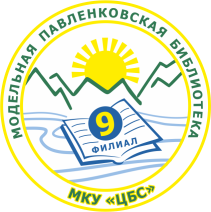 ПОЛОЖЕНИЕо проведении краеведческой фото-акции«Мир из двух окон»ко дню празднования 250-летия г. МиассаКраеведческая фото-акция посвящена поиску и сохранению с помощью фотографии уникальных видов природы, исторических памятников, жителей, любых фотографий касающихся разнообразия   территорий  окрестных сёл  Миасского городского округа.Цель: Сохранить с помощью создания электронного фотоальбома уникальные фотографии  территории города Миасса и его окрестных сёл. Создать альбом фотографий по территориям – окрестным сёлам МГО для Народного архива МКУ «ЦБС».Организаторы: Библиотека-филиал № 9 МКУ «ЦБС» Модельная ПавленковскаяУчастники:дети, молодёжь, взрослые. 12+Срок проведения: с 5  по 25 октября 2023 г.Условия Фото акции:1.Участникам акции необходимо быть подписчиками группы ВК«Библиотека.Тургояк»: https://vk.com/turgoyaklib2.Участники присылают фотографию(и):пейзажи территории, виды домов, достопримечательности, фотографии жителей с указанием территории (город, село,улица) на электронную почту f9@miasslib.ru. Количество фотографий не более 10 шт. Фото могут быть современные и более ранние (по дате фотосъемки).Участники несут полную ответственность за авторство предоставленныхматериалов.Приветствуется любая информация о фотографиях.3.В  письме необходимо указать: ФИО участника фото акции, возраст, контактный телефон. Персональная информация будет использована только для проведения данной акции. Участник акции, своим участием, даёт согласие на обработку своих персональных данных.4. Участие в акции означает согласие автора на последующее некоммерческое использование его фоторабот организатором акции (для пополнения библиотечных электронных и интернет-ресурсов, выпуска печатных изданий, проведения выставок и мероприятий) с указанием ФИО автора работы.5. Организатор оставляет за собой право отбора и публикации материалов в сообществах «ВКонтакте», в группе «Библиотека.Тургояк» и других библиотечных сообществах, использования в краеведческих мероприятиях миасского библиотечного сообщества.Фотоальбом с работами будет размещен в группе ВК «Библиотека.Тургояк»           5. Всем участникам будут высланы  Электронные сертификатыТелефон для справок: 89634689490, 52-30-57., почта: f9@miasslib.ru